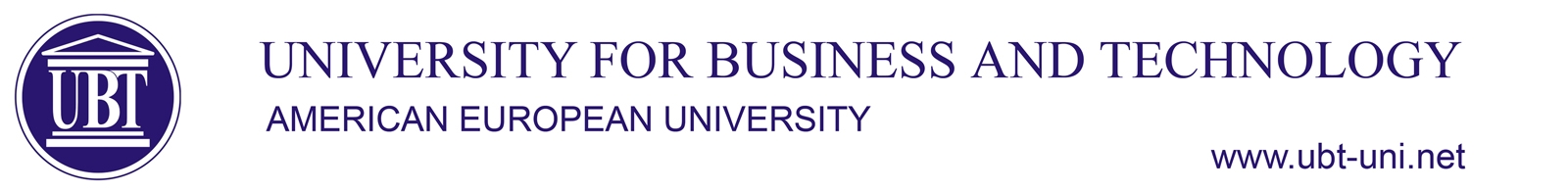 …………………………………………………………………………………………………………………………………………………………LLB LAW Syllabus  SubjectLegal Research 2 Legal Research 2 Legal Research 2 Legal Research 2   SubjectTypeSemesterECTSCode  SubjectMandatory (M)74Law-B-060The lecturer of the subject      Subject assistantSubject tutorDr.Sc. Xhavit ShalaDr.Sc. Xhavit ShalaDr.Sc. Xhavit ShalaDr.Sc. Xhavit ShalaSubject assistantSubject tutor Aims and ObjectivesThe main purpose of the course is to train future lawyers with basic knowledge of the methodology of scientific research in the field of legal sciences, which serve not only for the compilation of legal opinions, the analysis of laws and the critical view of other institutional acts (decisions), but also for the construction of a qualitative academic research beyond the mere limits of the law. This course aims to provide students with general knowledge of scientific research methods and techniques with a series of instructions for the specific phases of legal research.Objectives:- design a research project and conduct a legal research;- to make a conceptual, theoretical review on an issue from the legal field;- to develop skills for the collection and interpretation of theoretical and empirical data;- to demonstrate analytical and argumentative skills in researching a legal issue.The main purpose of the course is to train future lawyers with basic knowledge of the methodology of scientific research in the field of legal sciences, which serve not only for the compilation of legal opinions, the analysis of laws and the critical view of other institutional acts (decisions), but also for the construction of a qualitative academic research beyond the mere limits of the law. This course aims to provide students with general knowledge of scientific research methods and techniques with a series of instructions for the specific phases of legal research.Objectives:- design a research project and conduct a legal research;- to make a conceptual, theoretical review on an issue from the legal field;- to develop skills for the collection and interpretation of theoretical and empirical data;- to demonstrate analytical and argumentative skills in researching a legal issue.The main purpose of the course is to train future lawyers with basic knowledge of the methodology of scientific research in the field of legal sciences, which serve not only for the compilation of legal opinions, the analysis of laws and the critical view of other institutional acts (decisions), but also for the construction of a qualitative academic research beyond the mere limits of the law. This course aims to provide students with general knowledge of scientific research methods and techniques with a series of instructions for the specific phases of legal research.Objectives:- design a research project and conduct a legal research;- to make a conceptual, theoretical review on an issue from the legal field;- to develop skills for the collection and interpretation of theoretical and empirical data;- to demonstrate analytical and argumentative skills in researching a legal issue.The main purpose of the course is to train future lawyers with basic knowledge of the methodology of scientific research in the field of legal sciences, which serve not only for the compilation of legal opinions, the analysis of laws and the critical view of other institutional acts (decisions), but also for the construction of a qualitative academic research beyond the mere limits of the law. This course aims to provide students with general knowledge of scientific research methods and techniques with a series of instructions for the specific phases of legal research.Objectives:- design a research project and conduct a legal research;- to make a conceptual, theoretical review on an issue from the legal field;- to develop skills for the collection and interpretation of theoretical and empirical data;- to demonstrate analytical and argumentative skills in researching a legal issue.Learning OutcomesAfter completing this module, students are able to:- Understand and distinguish research methods and techniques in legal sciences;- Explain and review the literature and interpret legal issues;- Construct a research project and practice data collection, interpretation and reporting;- Execute a solid research project, which includes theoretical, empirical and methodological issues.After completing this module, students are able to:- Understand and distinguish research methods and techniques in legal sciences;- Explain and review the literature and interpret legal issues;- Construct a research project and practice data collection, interpretation and reporting;- Execute a solid research project, which includes theoretical, empirical and methodological issues.After completing this module, students are able to:- Understand and distinguish research methods and techniques in legal sciences;- Explain and review the literature and interpret legal issues;- Construct a research project and practice data collection, interpretation and reporting;- Execute a solid research project, which includes theoretical, empirical and methodological issues.After completing this module, students are able to:- Understand and distinguish research methods and techniques in legal sciences;- Explain and review the literature and interpret legal issues;- Construct a research project and practice data collection, interpretation and reporting;- Execute a solid research project, which includes theoretical, empirical and methodological issues.Course ContentCourse PlanCourse PlanCourse PlanWeekCourse ContentIntroduction to the syllabus - discussion of basic conceptsIntroduction to the syllabus - discussion of basic conceptsIntroduction to the syllabus - discussion of basic concepts1Course ContentThe difference between knowledge from everyday life and scientific knowledgeThe difference between knowledge from everyday life and scientific knowledgeThe difference between knowledge from everyday life and scientific knowledge2Course ContentBasic definitions of research methodsBasic definitions of research methodsBasic definitions of research methods3Course ContentPreparation, design and phases of a research projectPreparation, design and phases of a research projectPreparation, design and phases of a research project4Course ContentQuantitative and Qualitative Research Methods Quantitative and Qualitative Research Methods Quantitative and Qualitative Research Methods 5Course ContentEthics in Scientific Research—Avoidance of PlagiarismEthics in Scientific Research—Avoidance of PlagiarismEthics in Scientific Research—Avoidance of Plagiarism6Course ContentReflection letter - Presentation of the research projectReflection letter - Presentation of the research projectReflection letter - Presentation of the research project7Course ContentData collection - interview and questionnaire techniquesData collection - interview and questionnaire techniquesData collection - interview and questionnaire techniques8Course ContentData collection - focus group techniques, observation and documentsData collection - focus group techniques, observation and documentsData collection - focus group techniques, observation and documents9Course ContentLegal Research, Sample-case studies and Legal AnalysisLegal Research, Sample-case studies and Legal AnalysisLegal Research, Sample-case studies and Legal Analysis10Course ContentComparative methods - Methods of reasoning and interpretation of documents and legal issuesComparative methods - Methods of reasoning and interpretation of documents and legal issuesComparative methods - Methods of reasoning and interpretation of documents and legal issues11Course ContentData processing, measurement and analysisData processing, measurement and analysisData processing, measurement and analysis12Course ContentReporting the results and Presentation of the research projectReporting the results and Presentation of the research projectReporting the results and Presentation of the research project13Course ContentColloquium   Colloquium   Colloquium   14Course ContentFinal exam Final exam Final exam 15Course ContentCourse ContentTeaching/Learning MethodsTeaching/Learning ActivityTeaching/Learning ActivityTeaching/Learning ActivityWeight (%)Teaching/Learning MethodsLecturesLecturesLectures40%Teaching/Learning MethodsSeminarSeminarSeminar20%Teaching/Learning MethodsCase studyEssay Case studyEssay Case studyEssay 20%20%Teaching/Learning MethodsAssessment MethodsAssessment ActivityNumber  WeekWeight (%)Assessment MethodsParticipation and activation141-1310%Assessment MethodsProject writing13-1230%Assessment MethodsReflection Paper1720%Assessment MethodsColloquium Exam 11141540%0-100%Assessment MethodsReflection Paper-Students should read a chapter of the book (or case study e.g. Impeachment) and reflect on the main propositions and arguments in a reflection paper..Assessment MethodsAssessment MethodsCourse resources and means of materializationResourcesResourcesResourcesNumber Course resources and means of materializationClass (e.g.)Class (e.g.)Class (e.g.)1Course resources and means of materializationMoodle                    Moodle                    Moodle                    1Course resources and means of materializationProjectorProjectorProjector1Course resources and means of materializationECTS WorkloadActivity Activity Weekly hrs.Total workloadECTS WorkloadLectures Lectures 224ECTS WorkloadExercisesExercises112ECTS WorkloadSelf-study and readings Case study preparation Writing EssaysPreparation for final examSelf-study and readings Case study preparation Writing EssaysPreparation for final exam11112812108ECTS WorkloadExams  Exams  26Literature/ReferenceBasic literature Bob Matthews & Lisa Ross (2010) Research Methods, A Practical Guide for the Social Sciences and Humanities, Center for Democratic Education (CDE) {Tirana Bob Matthews &Lisa Ross (2010) Metodat e Hulumtimit, Udhëzues praktik për shkencat sociale dhe humane, Qendra per Arsim Demokratik (CDE) Tiranë}Kocani, Aleksandër (2009): Quantitative research methods in social sciences, UFO press, Tirana {Kocani, Aleksandër (2009): Metodat e kërkimit sasior në shkencat sociale, UFO press, Tiranë)Kocani, Aleksandër (2009): Exercises with quantitative research methods in the social sciences, UFO press, Tirana {Kocani, Aleksandër (2009): Ushtrime me metodat e kërkimit sasior në shkencat sociale, UFO press, Tiranë}Additional literature: Sokol Berberi (2012), Reasoning and legal writing, Reprint, Magisterial School, Tirana {Sokol Berberi (2012), Arsyetimi dhe shkrimi ligjor, Ribotim, Shkolla e Magjistraturës, Tiranë}Eco Umberto (2006), How to write a thesis, Social Sciences, Knowledge{Eco Umberto  (2006), Si te shkruhet një punim diplome, Shkencat Shoqërore, Dituria}Burton J. S., (2007) An Introduction to Law and Legal Reasoning, ASPEN Publisher (Burton J. S., (2007)  Nje Hyrje ne Ligje dhe Arsyetimin Ligjor, ASPEN Publisher)Radomir R. Lukiq (2014)  Methodology of law, translated by Prof. Dr. Osman Ismaili, Prishtina, (Radomir R. Lukiq, Metodologjia e së drejtës, përkthyer nga Prof. Dr.Osman Ismaili, Prishtinë, 2014)Elona Boce (2004) How to write a research paper. QAD Publisher,{Elona Boce (2004) Si të shkruajmë një punim kërkimor. Botues QAD) Dr. Mit'hat Shamiq (2008), How to write a scientific work (translation into Albanian) Skopje, (Dr. Mit’hat Shamiq (2008), Si shkruhet vepra shkencore (përkthim në gjuhën shqipe) Shkup,) Steven J. Burton, Introduction to Law and Legal Reasoning {Steven J. Burton, Hyrje në të drejtën dhe arsyetimi ligjor)Basic literature Bob Matthews & Lisa Ross (2010) Research Methods, A Practical Guide for the Social Sciences and Humanities, Center for Democratic Education (CDE) {Tirana Bob Matthews &Lisa Ross (2010) Metodat e Hulumtimit, Udhëzues praktik për shkencat sociale dhe humane, Qendra per Arsim Demokratik (CDE) Tiranë}Kocani, Aleksandër (2009): Quantitative research methods in social sciences, UFO press, Tirana {Kocani, Aleksandër (2009): Metodat e kërkimit sasior në shkencat sociale, UFO press, Tiranë)Kocani, Aleksandër (2009): Exercises with quantitative research methods in the social sciences, UFO press, Tirana {Kocani, Aleksandër (2009): Ushtrime me metodat e kërkimit sasior në shkencat sociale, UFO press, Tiranë}Additional literature: Sokol Berberi (2012), Reasoning and legal writing, Reprint, Magisterial School, Tirana {Sokol Berberi (2012), Arsyetimi dhe shkrimi ligjor, Ribotim, Shkolla e Magjistraturës, Tiranë}Eco Umberto (2006), How to write a thesis, Social Sciences, Knowledge{Eco Umberto  (2006), Si te shkruhet një punim diplome, Shkencat Shoqërore, Dituria}Burton J. S., (2007) An Introduction to Law and Legal Reasoning, ASPEN Publisher (Burton J. S., (2007)  Nje Hyrje ne Ligje dhe Arsyetimin Ligjor, ASPEN Publisher)Radomir R. Lukiq (2014)  Methodology of law, translated by Prof. Dr. Osman Ismaili, Prishtina, (Radomir R. Lukiq, Metodologjia e së drejtës, përkthyer nga Prof. Dr.Osman Ismaili, Prishtinë, 2014)Elona Boce (2004) How to write a research paper. QAD Publisher,{Elona Boce (2004) Si të shkruajmë një punim kërkimor. Botues QAD) Dr. Mit'hat Shamiq (2008), How to write a scientific work (translation into Albanian) Skopje, (Dr. Mit’hat Shamiq (2008), Si shkruhet vepra shkencore (përkthim në gjuhën shqipe) Shkup,) Steven J. Burton, Introduction to Law and Legal Reasoning {Steven J. Burton, Hyrje në të drejtën dhe arsyetimi ligjor)Basic literature Bob Matthews & Lisa Ross (2010) Research Methods, A Practical Guide for the Social Sciences and Humanities, Center for Democratic Education (CDE) {Tirana Bob Matthews &Lisa Ross (2010) Metodat e Hulumtimit, Udhëzues praktik për shkencat sociale dhe humane, Qendra per Arsim Demokratik (CDE) Tiranë}Kocani, Aleksandër (2009): Quantitative research methods in social sciences, UFO press, Tirana {Kocani, Aleksandër (2009): Metodat e kërkimit sasior në shkencat sociale, UFO press, Tiranë)Kocani, Aleksandër (2009): Exercises with quantitative research methods in the social sciences, UFO press, Tirana {Kocani, Aleksandër (2009): Ushtrime me metodat e kërkimit sasior në shkencat sociale, UFO press, Tiranë}Additional literature: Sokol Berberi (2012), Reasoning and legal writing, Reprint, Magisterial School, Tirana {Sokol Berberi (2012), Arsyetimi dhe shkrimi ligjor, Ribotim, Shkolla e Magjistraturës, Tiranë}Eco Umberto (2006), How to write a thesis, Social Sciences, Knowledge{Eco Umberto  (2006), Si te shkruhet një punim diplome, Shkencat Shoqërore, Dituria}Burton J. S., (2007) An Introduction to Law and Legal Reasoning, ASPEN Publisher (Burton J. S., (2007)  Nje Hyrje ne Ligje dhe Arsyetimin Ligjor, ASPEN Publisher)Radomir R. Lukiq (2014)  Methodology of law, translated by Prof. Dr. Osman Ismaili, Prishtina, (Radomir R. Lukiq, Metodologjia e së drejtës, përkthyer nga Prof. Dr.Osman Ismaili, Prishtinë, 2014)Elona Boce (2004) How to write a research paper. QAD Publisher,{Elona Boce (2004) Si të shkruajmë një punim kërkimor. Botues QAD) Dr. Mit'hat Shamiq (2008), How to write a scientific work (translation into Albanian) Skopje, (Dr. Mit’hat Shamiq (2008), Si shkruhet vepra shkencore (përkthim në gjuhën shqipe) Shkup,) Steven J. Burton, Introduction to Law and Legal Reasoning {Steven J. Burton, Hyrje në të drejtën dhe arsyetimi ligjor)Basic literature Bob Matthews & Lisa Ross (2010) Research Methods, A Practical Guide for the Social Sciences and Humanities, Center for Democratic Education (CDE) {Tirana Bob Matthews &Lisa Ross (2010) Metodat e Hulumtimit, Udhëzues praktik për shkencat sociale dhe humane, Qendra per Arsim Demokratik (CDE) Tiranë}Kocani, Aleksandër (2009): Quantitative research methods in social sciences, UFO press, Tirana {Kocani, Aleksandër (2009): Metodat e kërkimit sasior në shkencat sociale, UFO press, Tiranë)Kocani, Aleksandër (2009): Exercises with quantitative research methods in the social sciences, UFO press, Tirana {Kocani, Aleksandër (2009): Ushtrime me metodat e kërkimit sasior në shkencat sociale, UFO press, Tiranë}Additional literature: Sokol Berberi (2012), Reasoning and legal writing, Reprint, Magisterial School, Tirana {Sokol Berberi (2012), Arsyetimi dhe shkrimi ligjor, Ribotim, Shkolla e Magjistraturës, Tiranë}Eco Umberto (2006), How to write a thesis, Social Sciences, Knowledge{Eco Umberto  (2006), Si te shkruhet një punim diplome, Shkencat Shoqërore, Dituria}Burton J. S., (2007) An Introduction to Law and Legal Reasoning, ASPEN Publisher (Burton J. S., (2007)  Nje Hyrje ne Ligje dhe Arsyetimin Ligjor, ASPEN Publisher)Radomir R. Lukiq (2014)  Methodology of law, translated by Prof. Dr. Osman Ismaili, Prishtina, (Radomir R. Lukiq, Metodologjia e së drejtës, përkthyer nga Prof. Dr.Osman Ismaili, Prishtinë, 2014)Elona Boce (2004) How to write a research paper. QAD Publisher,{Elona Boce (2004) Si të shkruajmë një punim kërkimor. Botues QAD) Dr. Mit'hat Shamiq (2008), How to write a scientific work (translation into Albanian) Skopje, (Dr. Mit’hat Shamiq (2008), Si shkruhet vepra shkencore (përkthim në gjuhën shqipe) Shkup,) Steven J. Burton, Introduction to Law and Legal Reasoning {Steven J. Burton, Hyrje në të drejtën dhe arsyetimi ligjor)ContactE-mail: xhavit.shala@ubt-uni.netE-mail: xhavit.shala@ubt-uni.netE-mail: xhavit.shala@ubt-uni.netE-mail: xhavit.shala@ubt-uni.net